POLSKIE TOWARZYSTWO EKONOMICZNE 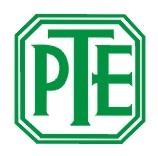 ODDZIAŁ W SZCZECINIE
ul. Mickiewicza 66, 71-101 Szczecin
www.pte.szczecin.pl
e-mail: pte@pte.szczecin.pl NIP 852-00-01-694  REGON 012114906 DEKLARACJA CZŁONKOWSKA Proszę o przyjęcie mnie w poczet członków zwyczajnych Oświadczam, że znane mi są postanowienia statutu Polskiego Towarzystwa Ekonomicznego. Jednocześnie zobowiązuję się do ich przestrzegania, aktywnego uczestnictwa w jego działalności  i sumiennego wypełniania uchwał Zarządu Oddziału.  miejscowość i data 	 	 	 	 	 	       podpis wypełniającego deklarację  Wypełnia Polskie Towarzystwo Ekonomiczne miejscowość i data 	 	 	 	 	 	        podpis przyjmującego deklarację Imię/Imiona i Nazwisko Imię/Imiona i Nazwisko Data i miejsce urodzenia Data i miejsce urodzenia Wykształcenie Stopień naukowy Stopień naukowy Stopień naukowy Nazwa ukończonej szkoły/uczelni, wydział Nazwa ukończonej szkoły/uczelni, wydział Nazwa ukończonej szkoły/uczelni, wydział Miejsce pracy i stanowisko Miejsce pracy i stanowisko Zainteresowania Zainteresowania Członkostwo w innych organizacjach Członkostwo w innych organizacjach Adres do korespondencji Adres do korespondencji Telefon kontaktowy Telefon kontaktowy E-mail Wysokość składki  Wysokość składki  Sposób uregulowania składki członkowskiej Sposób uregulowania składki członkowskiej Przelewem na rachunek bankowy PTE Oddział Szczecin 21 1240 6654 1111 0010 6883 9498 (Bank Pekao S.A.) Przelewem na rachunek bankowy PTE Oddział Szczecin 21 1240 6654 1111 0010 6883 9498 (Bank Pekao S.A.) Przelewem na rachunek bankowy PTE Oddział Szczecin 21 1240 6654 1111 0010 6883 9498 (Bank Pekao S.A.) Przelewem na rachunek bankowy PTE Oddział Szczecin 21 1240 6654 1111 0010 6883 9498 (Bank Pekao S.A.) Przelewem na rachunek bankowy PTE Oddział Szczecin 21 1240 6654 1111 0010 6883 9498 (Bank Pekao S.A.) Imię/Imiona i Nazwisko Imię/Imiona i Nazwisko została przyjęta w poczet członków zwyczajnych PolskiegoTowarzystwa Ekonomicznego na mocy uchwały Zarządu Oddziału w Szczeciniezostała przyjęta w poczet członków zwyczajnych PolskiegoTowarzystwa Ekonomicznego na mocy uchwały Zarządu Oddziału w Szczeciniezostała przyjęta w poczet członków zwyczajnych PolskiegoTowarzystwa Ekonomicznego na mocy uchwały Zarządu Oddziału w Szczeciniezostała przyjęta w poczet członków zwyczajnych PolskiegoTowarzystwa Ekonomicznego na mocy uchwały Zarządu Oddziału w Szczeciniezostała przyjęta w poczet członków zwyczajnych PolskiegoTowarzystwa Ekonomicznego na mocy uchwały Zarządu Oddziału w SzczecinieNrNrDniazostała przyjęta w poczet członków zwyczajnych PolskiegoTowarzystwa Ekonomicznego na mocy uchwały Zarządu Oddziału w Szczeciniezostała przyjęta w poczet członków zwyczajnych PolskiegoTowarzystwa Ekonomicznego na mocy uchwały Zarządu Oddziału w Szczeciniezostała przyjęta w poczet członków zwyczajnych PolskiegoTowarzystwa Ekonomicznego na mocy uchwały Zarządu Oddziału w Szczeciniezostała przyjęta w poczet członków zwyczajnych PolskiegoTowarzystwa Ekonomicznego na mocy uchwały Zarządu Oddziału w Szczeciniezostała przyjęta w poczet członków zwyczajnych PolskiegoTowarzystwa Ekonomicznego na mocy uchwały Zarządu Oddziału w SzczecinieNr legitymacji członkowskiej Przynależność organizacyjna Przynależność organizacyjna Przynależność organizacyjna koło koło koło Przynależność organizacyjna Przynależność organizacyjna Przynależność organizacyjna sekcja     sekcja     sekcja     Przynależność organizacyjna Przynależność organizacyjna Przynależność organizacyjna inne inne inne Pełnione funkcje Pełnione funkcje Przyznane odznaczenia Przyznane odznaczenia Adnotacje Adnotacje 